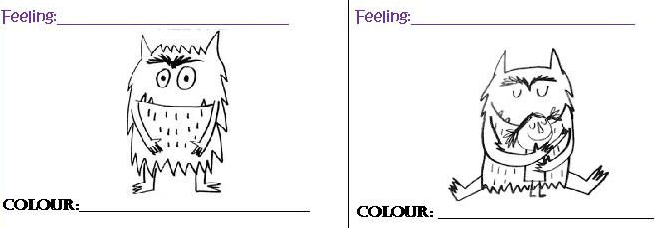 Y 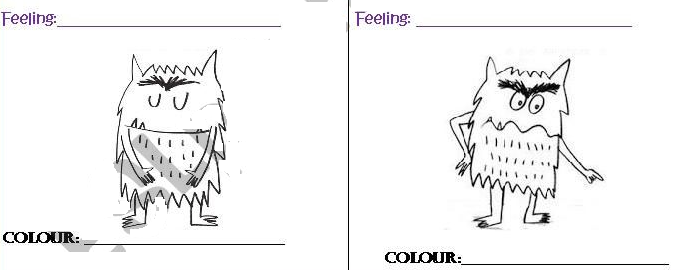 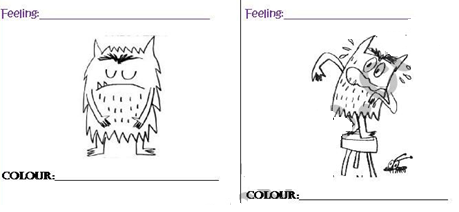 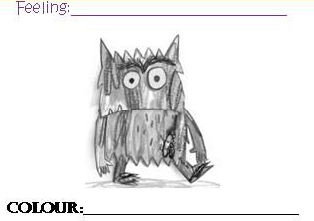 Name:Class: 3rd and Four gradeDATE:NOMBRE ASIGNATURAEnglishEnglishEnglishEnglishDescripción de actividad“Monstruo de las emociones ”Estimada y estimado estudiante, esperando, antes que todo, que te encuentres bien  junto a tu familia, la guía que a continuación se entrega es para realizarla utilizando el libro “The color monster” la cual nos ayudara a identificar emociones y colores de manera entretenida. En la presente guía los alumnos deben anotar el nombre de la emoción(feeling) y abajo el nombre del color, todo esto en Inglés, si el alumno lo desea puede colorear los dibujos.“Monstruo de las emociones ”Estimada y estimado estudiante, esperando, antes que todo, que te encuentres bien  junto a tu familia, la guía que a continuación se entrega es para realizarla utilizando el libro “The color monster” la cual nos ayudara a identificar emociones y colores de manera entretenida. En la presente guía los alumnos deben anotar el nombre de la emoción(feeling) y abajo el nombre del color, todo esto en Inglés, si el alumno lo desea puede colorear los dibujos.“Monstruo de las emociones ”Estimada y estimado estudiante, esperando, antes que todo, que te encuentres bien  junto a tu familia, la guía que a continuación se entrega es para realizarla utilizando el libro “The color monster” la cual nos ayudara a identificar emociones y colores de manera entretenida. En la presente guía los alumnos deben anotar el nombre de la emoción(feeling) y abajo el nombre del color, todo esto en Inglés, si el alumno lo desea puede colorear los dibujos.“Monstruo de las emociones ”Estimada y estimado estudiante, esperando, antes que todo, que te encuentres bien  junto a tu familia, la guía que a continuación se entrega es para realizarla utilizando el libro “The color monster” la cual nos ayudara a identificar emociones y colores de manera entretenida. En la presente guía los alumnos deben anotar el nombre de la emoción(feeling) y abajo el nombre del color, todo esto en Inglés, si el alumno lo desea puede colorear los dibujos.